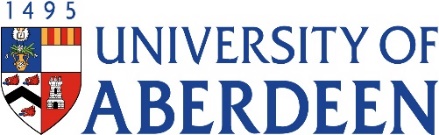 Academic Promotion Individual Circumstances Form If you wish to complete this form, please follow the guidance below and return it to promapps@abdn.ac.uk, along with your completed Promotion Application Form. Information about how this form will be used and who will have access to it is set out in sections 4.4.4 – 4.4.9 of the Promotion Policy and Procedure (Academic Staff). NameSchoolPlease set out below any personal circumstances (whether already known to the University or not) that may have affected the quantity, not quality, of outputs e.g. career interruptions due to caring responsibilities, part time working, ill health or disability. Please set out below any personal circumstances (whether already known to the University or not) that may have affected the quantity, not quality, of outputs e.g. career interruptions due to caring responsibilities, part time working, ill health or disability. Name:Signed:Date:PLEASE FORWARD THIS FORM WITH YOUR PROMOTION APPLICATION TO: promapps@abdn.ac.uk 